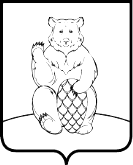 СОВЕТ ДЕПУТАТОВ ПОСЕЛЕНИЯ МИХАЙЛОВО-ЯРЦЕВСКОЕ В ГОРОДЕ МОСКВЕР Е Ш Е Н И Е               21 июня 2018г.                                                                                                         №1/7Информация о работе Молодёжной палаты в поселении Михайлово-Ярцевское города Москвы за 2017 год	В соответствии с Законом города Москвы от 30.09.2009г. №39                            «О молодежи», распоряжением Правительства Москвы от 18.03.2015г. №236-РП «О Молодежных палатах городских округов и поселений города Москвы в Троицком и Новомосковском административных округах города Москвы», заслушав и обсудив информацию представленную председателем Молодёжной палаты Смолиным С.А., о работе Молодёжной палаты в поселении Михайлово-Ярцевское  города  Москвы  за 2017 год,        Совет депутатов поселения Михайлово-Ярцевское                                           		  РЕШИЛ:	1. Принять к сведению информацию о работе Молодёжной палаты в поселении Михайлово-Ярцевское города Москвы за 2017 год (приложение).  	2. Опубликовать настоящее решение на официальном сайте администрации поселения Михайлово-Ярцевское в информационно телекоммуникационной сети «Интернет».             Глава  поселения                                          Г.К.ЗагорскийПриложение к решению Совета депутатовпоселения Михайлово-Ярцевскоеот 21.06.2018г. №1/7 «Информация о работе Молодежной палатыв поселении Михайлово-Ярцевскоегорода Москвы за 2017 год»В целях привлечения активной молодежи к решению задач развития городских округов и поселений города Москвы, координации реализации молодежной политики правительства Москвы, распоряжением Префектуры Троицкого и Новомосковского административных округов города Москвы №325-РП от 13 ноября 2017г. в каждом поселении Новой Москвы созданы Молодежные палаты.Молодежная палата поселения является постоянно действующим совещательно-консультативным органом, состоящим из представителей молодежи поселения, созданным для участия молодежи в разработке управленческих решений и повышения эффективности реализации государственной молодежной политики в поселении и города Москвы.Деятельность Молодежных палат включает в себя: работу по проектам, предложенных властью и непосредственно молодёжью. Помимо этого, члены Молодежной палаты работают с жителями поселения, участвуют в общественно значимых проверках, а также в заседаниях Совета депутатов и во встречах главы поселения и главы администрации с москвичами. В ноябре 2017 года произошла перезагрузка системы Молодежного парламентаризма, по результатам конкурсного отбора в основной состав Молодёжной палаты вошло 7 активистов и 5 человек в резервный состав. Наибольшим количеством голосов председателем Молодёжной палаты избран Смолин Сергей, заместителем Мишина Виктория. За 2017 год силами Молодежной палаты поселения было проведено: - 24 мероприятия разной направленности;- 30 акции;- парламентарии приняли участие более чем в 30 окружных мероприятий.В 2017 году было проведено более 30 различных акций:- «Мемориально-патронатные акции по уходу за памятниками воинами погибшим в ВОВ»;- «Акция «Триколор», посвященная празднованию Дня государственного флага РФ»;- «Молодежь против террора»;- «Меняем сигарету на конфету»;- «Дари добро» и др.Также Молодежная палата активно поддерживает развитие физкультуры и спорта на территории поселения, ежемесячно силами активистов палаты при поддержке спортивного клуба «Медведь» и администрации поселения проводятся молодежные спортивные мероприятия:- Зимние забавы на коньках, посвященные Рождеству Христову;- Турнир по мини-футболу и др.Молодежная организация поселения также особое внимание уделяет развитию патриотического направления. В рамках своей деятельности парламентарии навещают ветеранов Великой Отечественной войны, встречаются с героями Афганистана, участвуют в Вахтах памяти и проводят совместные заседания с ветеранами. Актив Молодежной палаты достойно представляет молодежь поселения на важных городских фестивалях и форумах, ежеквартально принимает участие в выездах и конференциях.В 2017 году Молодежная палата завоевала:- Проект Молодежной палаты «Тайна Шереметева» стал финалистом конкурса «Человек года» среди проектов Молодежных палат;- первое место из 42 команд в рамках ВПМ «Тропа мужества»- второе место из 12 команд в командной игре Лазертаг на III туристическом слете;- первое место и третье место в фотоконкурсе «Наши дороги – наше будущее»;- третье место из 16 команд в игре КВН на Кубок Префекта ТиНАО;- Проект Молодежной палаты Фестиваль национальных культур «Дружба народов» стал финалистом конкурса «Человек года» среди проектов партии «Единая Россия».В 2017 году по результатам контрольного сентябрьского среза экс-председатель Ратушная Яна представляет Молодежную палату поселения в составе Молодежной палаты при Московской городской думе и является заместителем председателя Молодежной палаты при МГД. Также Ратушная Яна в этом году прошла стажировку по свой специализации в Правительстве Москвы. Самые интересные и значимые проекты Молодежной палаты поселения Михайлово-Ярцевское:- 25 марта активисты молодёжной палаты Михайлово-Ярцевского поселения провели ЭкоКвест, приуроченный к всемирной акции "Час Земли 2017".  Парламентарии сформировали ряд заданий для квеста с использованием различных методов и технологий для создания единого образовательного и воспитательного пространства для молодежи, направленных на формирование сознательного поведения и гармоничного сосуществования с окружающей средой; 1 июля в поселении Михайлово-Ярцевское отметили День молодежи и 5-летний Юбилей присоединения Троицкого и Новомосковского административных округов в состав города Москвы. Для маленьких гостей праздника было показано волшебное Шоу мыльных пузырей. Завершающей и самой ожидаемой частью праздника для молодежи поселения стал Фестиваль Красок Холи;- 13 октября 2017 года в Доме Культуры «Михайловское» поселения Михайлово-Ярцевское прошел фестиваль национальных культур «Дружба народов». Участники команд и гости мероприятия смогли познакомиться с этнос-площадками, представленными участниками фестиваля, узнали особенности культуры и интересные факты из истории каждой страны. В рамках фестиваля команды по очереди презентовали свои народности, рассказывали о традициях своей страны, а также угощали жюри и всех гостей своими национальными блюдами. После презентаций, участники показали национальные творческие номера. Все участники были награждены подарками и грамотами.2017 год стал продуктивным годом во многих направлениях, одним из которых стал вопрос взаимодействия с ГБОУ Школа №2075 (ШЗ№2). Благодаря слаженной работе преподавателей школы и активистов Молодежной палаты, были реализованы проекты: Фестиваль «Дружба народов», выборы ученического самоуправления и победа в окружной игре КВН.Активисты поселения за продуктивную и полезную деятельность премируются памятными подарками и благодарностями Главы администрации и Главы поселения Михайлово-ЯрцевскоеВ 2017 году председатель Молодежной палаты Смолин Сергей был награжден благодарностью Префекта Троицкого и Новомосковского административных округов за личный вклад в развитие молодежного движения на территории ТиНАО и активное участие в общественной жизни города Москвы.